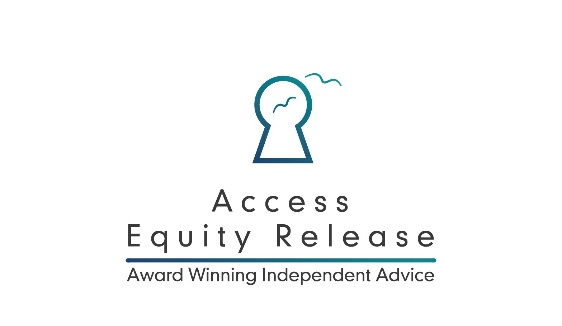 Case Submission FormPlease Submit Completed Form to client@accessequityrelease.comCall – 0333 000 2097Name(s)Contact numbersEmail addressesAges or Date of BirthProperty valuePostcodeNotesNotesAdviser NameCompany NameCompany FCA NumberReferrer details